Семья– это микромир родных людей,источник любви, тепла, уважения и согласия,- это спокойное и надежное счастье, доступное каждому.- место, где человек растет и развивается, впитывая, как губка, все плохое и все хорошее из пространства, которое его окружает.Семейные ценности – это обычаи, традиции, нормы поведения и взгляды, которые передаются из поколения в поколение.- это основополагающие принципы,на которых строится вся жизнь семьи.Семейные ценности - вечные ценности!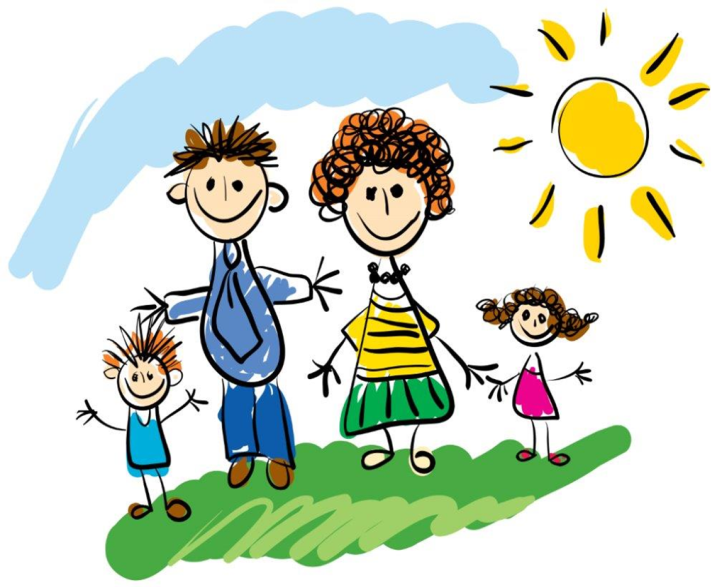          Семья, когда ты не один,         когда тебе помогут, когда          нестрашны любые преграды.         Семья и семейные ценности,        - лучшее, что у нас есть.        Семейные традиции и        ценности необходимо        создавать и развивать в        каждой семье, для того         чтобы у детей         формировались четкие         ориентиры и приоритеты.Какие они, семейные традиции и ценности, в чем их сила и притягательность?Любовь. Глубокое и искреннее чувство, которое ведет мужчину и женщину к созданию семьи. Любовь матери к ребенку – истинная и безграничная, любовь ребенка к своим родителям – безусловная и полная доверия.Ответственность. В данном случае перед семьей, ведь все что мы делаем – мы делаем ради своей семьи.Общение. С близкими людьми мы делимся всем – впечатлениями дня, ссорой с начальником, с любимым человеком, несправедливостью преподавателя и надеемся на утешение, понимание и добрый совет.Забота и поддержка. Каждый человек хочет быть уверенным в том, что есть место, где ему всегда рады, где его любят и ценят, где его примут и поймут в любом состоянии, в любой ситуации. Место, где близкие люди помогут ему, согреют его и дадут силы жить дальше.Уважение. Полное взаимопонимание между членами семьи возможно только тогда, когда с интересами и потребностями другого человека в семье считаются, когда соблюдают комфортный для него формат общения, когда признают его ценность и Социально-педагогическая и психологическая служба БГУИР4-й уч. корпус, каб.324 а.Общежития: №1 (каб.114)http//www.bsuir.bu/ru/sppsтелефон Горячей линии 293-85-77        значимость. Как только исчезает уважение,          исчезает и любовь.Умение прощать. Если люди любят, они не держат зла и не зацикливаются на обидах, они пытаются найти компромисс и жить дальше. Дети должны знать, что в семье их всегда поймут и простят.Честность. Доверие, которое испытывают друг к другу люди в семье невозможно переоценить. Пожалуй, нет другого такого сообщества, где это качество выражено столь ярко и неподдельно. Честность и искренность в семейных отношениях рождают доверие и спокойную уверенность в благополучии.Традиции. Еженедельные прогулки в лесу, выбивание ковриков по субботам, совместные поездки на дачу или празднование семейных праздников – это верный путь к укреплению семьи.В дружных семьях с прочными традициямилюди, реже болеют и дольше живут!Белорусский государственныйуниверситет информатики ирадиоэлектроники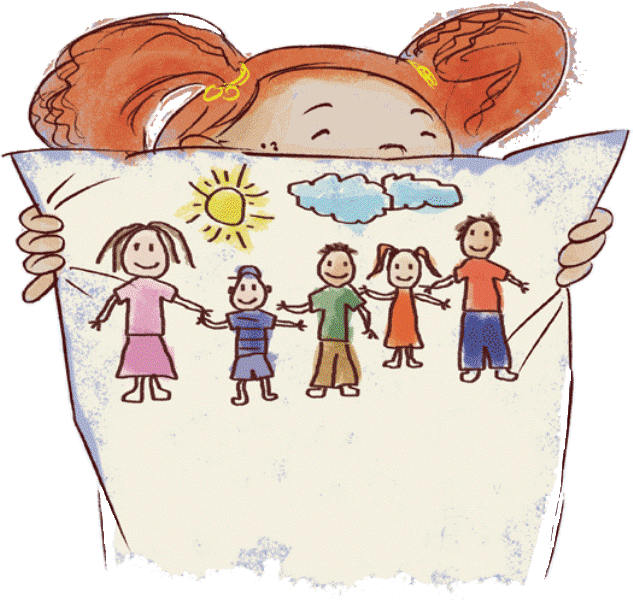                                Минск 2019